Woodstock Dolphins 2018-19 Sponsorship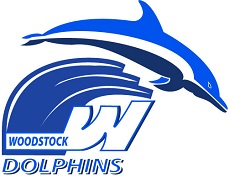 YES!!We would like to support the Woodstock Dolphins Swim Team by becoming a Sponsor!!Business Name: _________________________________Contact: _______________________________________Phone Number: _________________________________Email address: __________________________________Please Circle the Sponsorship Package-GOLD 	    SILVER 	   BRONZE 	 FRIEND OF DOLPHINS  -----------------------------------------------------------------------------We Would Like To Purchase Heat Sheet Advertising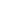 Up to 3 meets- October 2018, February 2019, and June 2019Cost 			# of Meets   Total: 	2x3 Business Card Size 		$25 		x 	 _______   _______	1⁄4 Page Ad 			$50 		x	 _______   _______	1⁄2 Page Ad 			$75 		x	 _______   _______***We can create an advertisement or use an advertisement you submit***----------------------------------------------------------------------------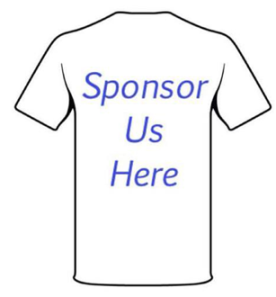 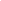      We Would Like to Become a T-shirt              Sponsor- $200  Your Business Logo on our SC 2018-19 and LC 2019 Team T-shirtsChecks can be made payable: Woodstock Dolphins Swim Team Logos can be emailed to jgooden@woodstockdolphins.com